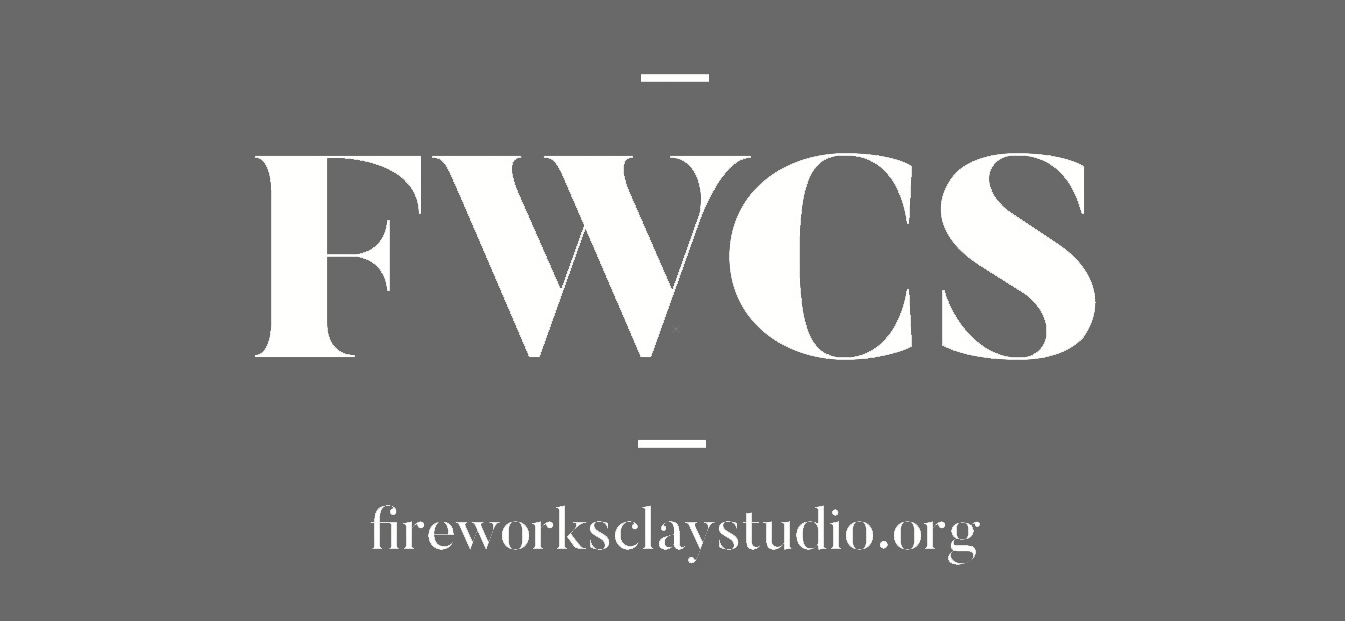 Studio Spaces for Graduates October 1st 2024 - September 30th 2025Fireworks Clay Studios is a co-operative organisation based in Cardiff city centre, providing studio space and specialised equipment for ceramic artists. It currently houses 21 ceramicists. In its 27 year history, Fireworks has helped to facilitate the early careers of many successful ceramic artists and is committed to continuing this through its now established Graduate Residency Scheme. We recognise that this in turn contributes to the vibrancy of the community within the studio as well as fostering the next generation of makers. The Scheme aims to support two newly graduated ceramic artists in their first year of self directed professional practice by offering a fully furnished studio space at a heavily subsidised cost with full use of all studio equipment for a period of one year. Successful applicants will be able to take full advantage of a professional studio without the need to invest and purchase the key equipment required in a ceramic workshop, whilst also working alongside full time professional members, gaining exposure to gallery representatives and enthusiasts. There will also be opportunities to take part in our Open Days (Christmas & Summer) and studio meetings. We also offer a mentoring scheme, through which graduates have the opportunity to discuss their ideas, material & technical issues and/or professional questions eg. online presence / approaching galleries, with one or more of the current full members. As stated previously, we are a co-operative which means we each contribute our time voluntarily to maintain the space and facilities and support each other, including the Graduate Residents. The submission for the Fireworks Graduate Residency is open until Friday, June 14th 2024 and is available to new graduates completing an undergraduate BA, postgraduate MA, PhD in Ceramics in 2023 or 24. The subsequent residents will receive the following: Studio space (2.5m x 2.5m approx); the use of our communal facilities including 5 x top-loading electric kilns; 1 x large front-loading electric kiln; Wet-back spray booth and spray gun; Photography Studio; WiFi. The cost of a Graduate space is £115 per calendar month. This price includes heating and electricity but individual firing costs are additional.TO APPLY: To apply for the Fireworks Graduate Residency, please email or post your completed application to Fireworks by 6pm on Friday, June 14th 2024. Applications received after this time will not be considered.  All applicants will be notified of the outcome by Friday, June 28th 2024.Applications can be e-mailed to zoepreece.ab@gmail.com or posted to: Fireworks Clay Studios (Graduate Residency), 24 Tudor Lane, Riverside, Cardiff, CF11 6AZ, UK. Please do not send application forms via special or recorded delivery. If you are interested in visiting Fireworks please get in touch by email: zoepreece.ab@gmail.comFIREWORKS GRADUATE SPACE APPLICATION FORM PERSONAL DETAILS Surname:First Name(s): Contact Address: Contact Phone No: Contact E-mail: GRADUATING DETAILS Graduating date: Institution: Degree:Grade (if known): Declaration (please tick relevant boxes) 	I have read the application notes and confirm that I am 		  eligible to apply. The answers I have given in this application are 		true to the best of my knowledge. 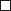 	I am a UK or EU resident. or 	I hold a valid work visa for the period of the residency. 	I have visited Fireworks Clay Studios. SUPPORTING MATERIAL a. Please include an updated CV in your application. b. Please provide us with a statement of your creative practice (We’re more than happy to receive this as an additional file instead of using the following boxes)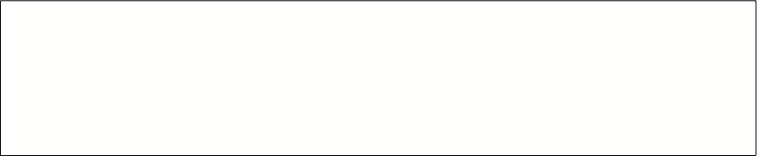 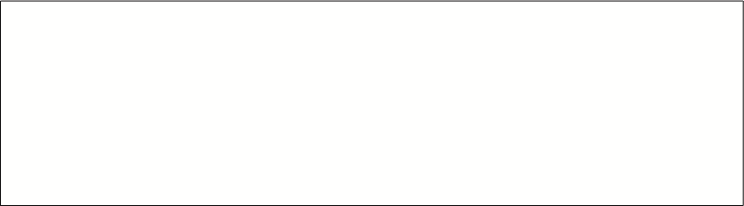 ABOUT YOUR CURRENT CIRCUMSTANCES Please describe your circumstances, current and forthcoming commitments. Include in this section anything that might impact on the time you forsee spending at Fireworks, including accommodation commitments, finances and work. 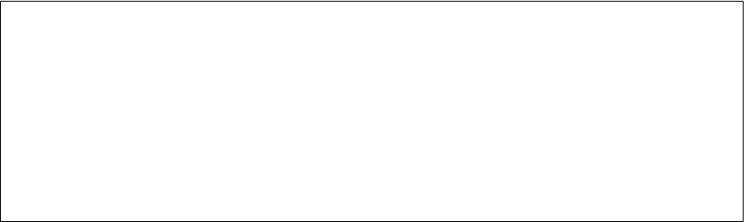 APPLICATION CHECKLIST   Completed application form
  CV
  6 images, each named and numbered - 300dpi (NOTE: not more than 3mb each)Criteria for Fireworks Graduate Space applications:- Proposal for your time at FWCS: We’re interested in hearing what you wish to achieve from being a graduate resident - be that continuing with your current body of work, setting-up as a professional artist or experimenting anew. We favour applications that can commit to spending time at the studio on a weekly basis. Quality of work: Applicants’ work must of a high standard and presented clearly in image form within the application.
We’re open to all disciplines within the expanded field of ceramics. Ample proof is reflected from the working practices seen at FWCS. If possible and where appropriate, FWCS members will also attempt to assess the quality of applicants’ work via their Degree shows.Thank you / Diolch	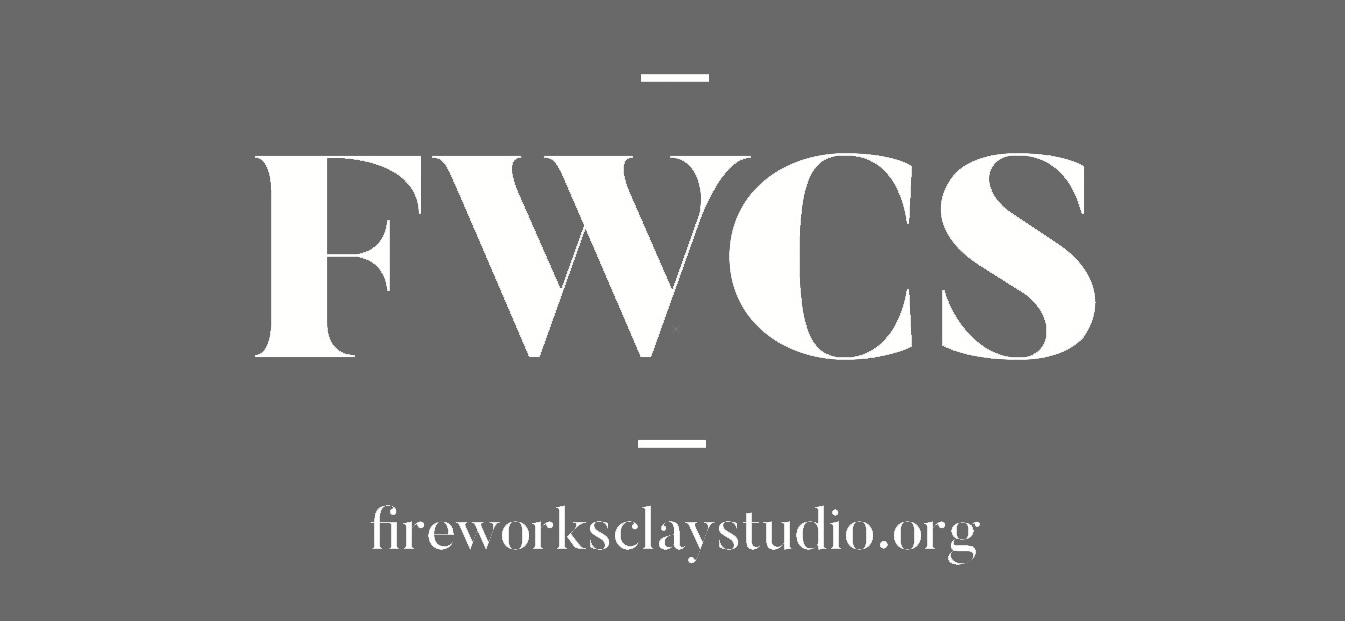 TitleDate of WorkMediumDimensionsHeight x width x depth cm123456